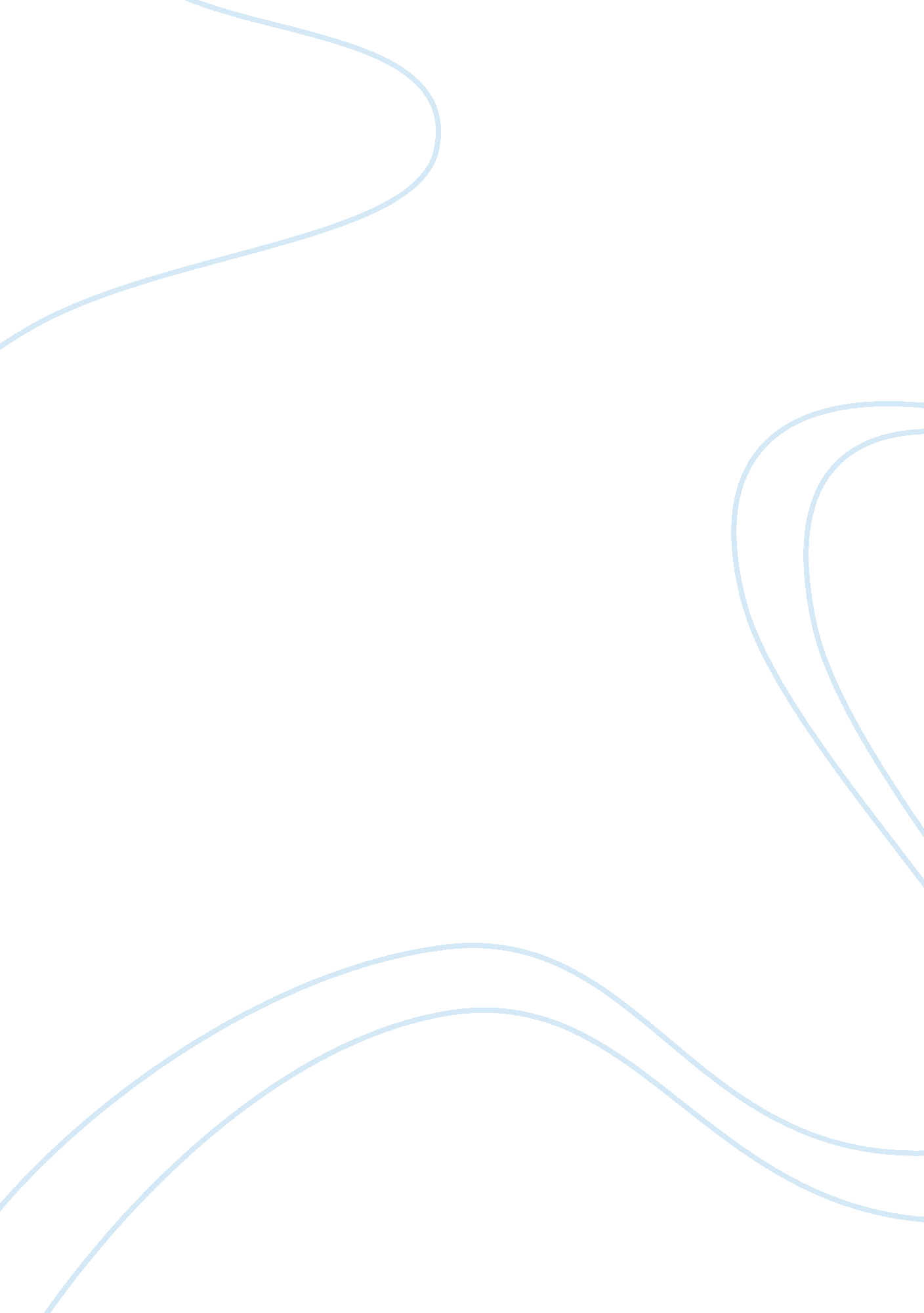 For admissionArt & Culture, Music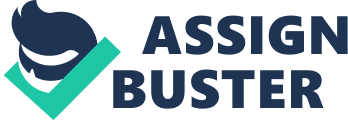 Personal ment Learning and performing music has always been my passion ever since I was a young child. I was born in South Korea and completed my graduation from “ The Korea National University of Arts.” The university was one of the best music conservatories in Korea and was located in Seoul Art Center. Thus, I was able to graduate in an environment which was rich in music as I could go to many musical concerts as well as meet great musicians from across the globe at the Seoul Art Center. 
The environment in my university was more focused upon performance. Academic learning with regard to music was not very high. Thus, while benefiting from the first hand experiences and active performances, I still lacked academic learning in the field of music. This pushed me to opt for a master’s degree in Music and Performance at the Indiana University. 
I have now completed my masters and I feel that I am on a good stand with regard to academic learning as well as performance. But I still believe that further learning and practice would enhance and polish my skills. It would make my academic ground stronger and it is for this purpose that I wish to enroll in the doctoral program at the University of Michigan. The University of Michigan is one of the most prestigious universities in the United States and it will provide me with the best opportunities to strengthen my career. I would then be able to go back to Korea as a musician having both strong practical skills as well as possessing good academic skills. This would assist me in performing well and at the same time in becoming a good instructor and thus impart my knowledge to the students in Korea. 